An die 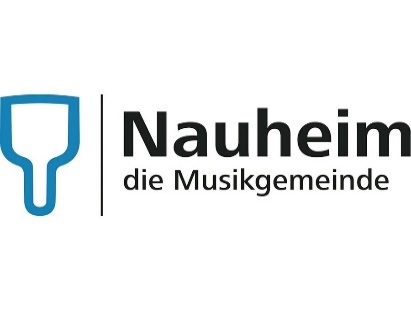 Gemeinde NauheimWahlamtWeingartenstraße 46-5064569 Nauheim			Wahlhelfer MeldebogenRückmeldung bitte bis zum 28.4.2024Ich möchte an der Europawahl am 09. Juni 2024 in einem Wahlvorstand ehrenamtlich mitwirken:Familienname:Vorname:Straße, Hausnummer:Postleitzahl, Ort:Geburtsdatum:Staatsangehörigkeit:Telefon:E-Mail:Wahllokal(bitte Wunschwahllokal angeben)Gewünschte Schicht bitte ankreuzen:1. Schicht                       7.30 Uhr bis 12.30 Uhr2. Schicht                      12.30 Uhr bis 18.00 UhrHinweise:Ab 17.30 Uhr haben sich alle Wahlhelfer*innen im Wahllokal einzufinden.Wir versuchen die Angaben zu berücksichtigen, allerdings können wir keine Garantie dafür geben, dass alle Wünsche berücksichtigt werden.Haben Sie Erfahrung als Wahlhelfer*in?Haben Sie Erfahrung als Wahlhelfer*in?                        ja                                                          nein(bitte ankreuzen!)                        ja                                                          nein(bitte ankreuzen!)Falls ja, bitte angeben in welcher Funktion und wann zuletzt:Falls ja, bitte angeben in welcher Funktion und wann zuletzt:Bemerkung:Bemerkung:Ort, DatumUnterschrift